Report of Expert Webinar FDP Series -IVThe Centre for Teaching Learning (CTL) organized an interesting talk on the Topic: 'Teaching Writing across Disciplines in the Age of Online Education' as a part of the Expert Webinar FDP Series IV,   on 9th December (Wednesday), 2020. The Resource Person for the talk was Prof. Saori Sadoshima, Faculty of International Research and Education, Waseda University, Tokyo. Session started at 12.30pm and ended at 1.30pm. The speaker for the webinar Prof. Dr Saori Sadoshima was introduced to the participants by Dr. Sameena Falleiro. The speaker began by giving an overview of the present situation and the start of MOOC concept back in 2008.  In the following slides she explained various types of online teaching including blended learning, break off and hybrid type of learning which they have been experimenting at Waseda University, Tokyo and also simultaneously highlighted the challenges faced in their implementation. The speaker also gave an insight into Waseda’s academic writing course where she also explained the concept of having Teacher Assistants. The session ended with an overview of the topics and discussion  followed by resolving all the queries of the faculty members of the college. It was an insightful experience for all the participants who will surely benefit from this exposure into different strategies that can be adopted for online teaching and learning. Session ended with a vote of thanks by Ms. Sharmila Menezes.    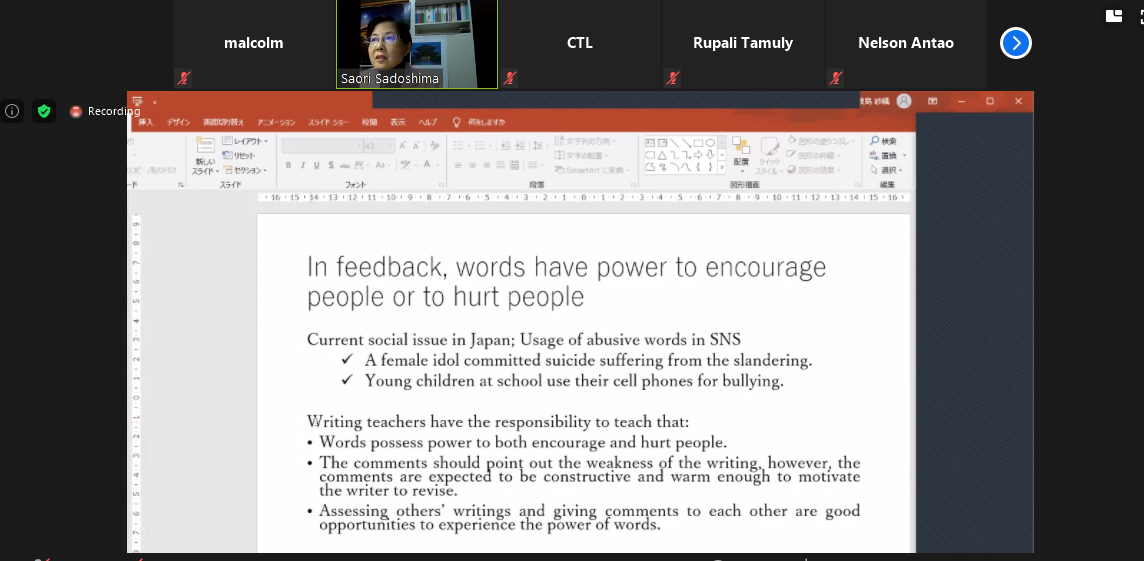 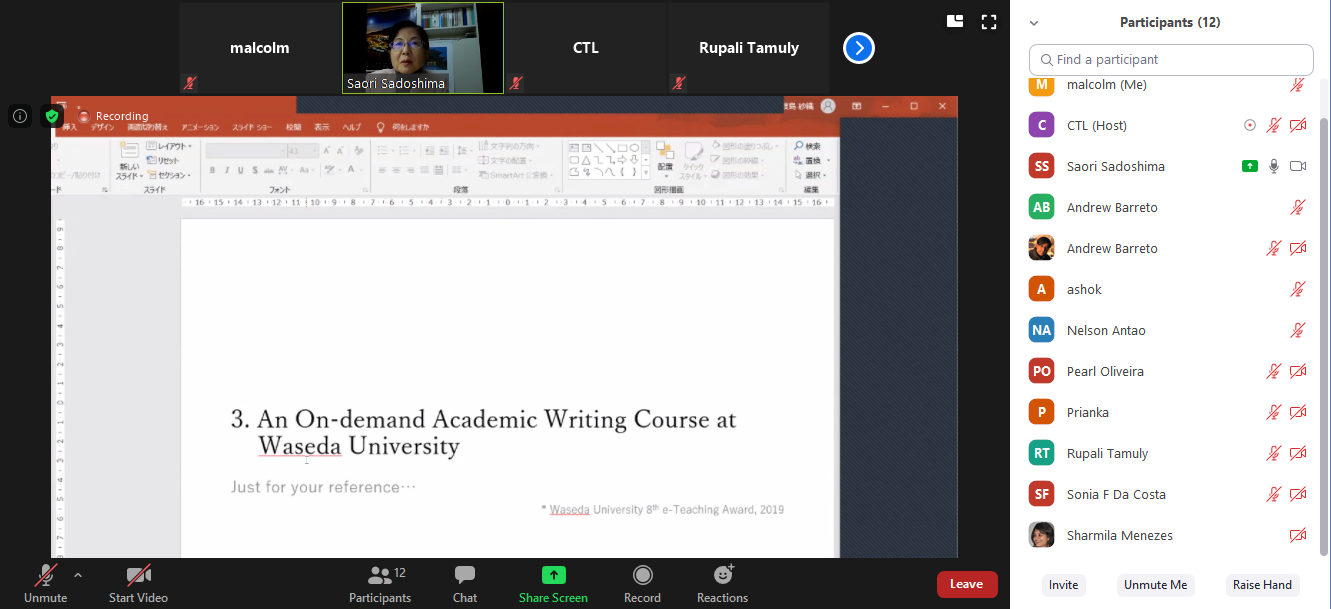 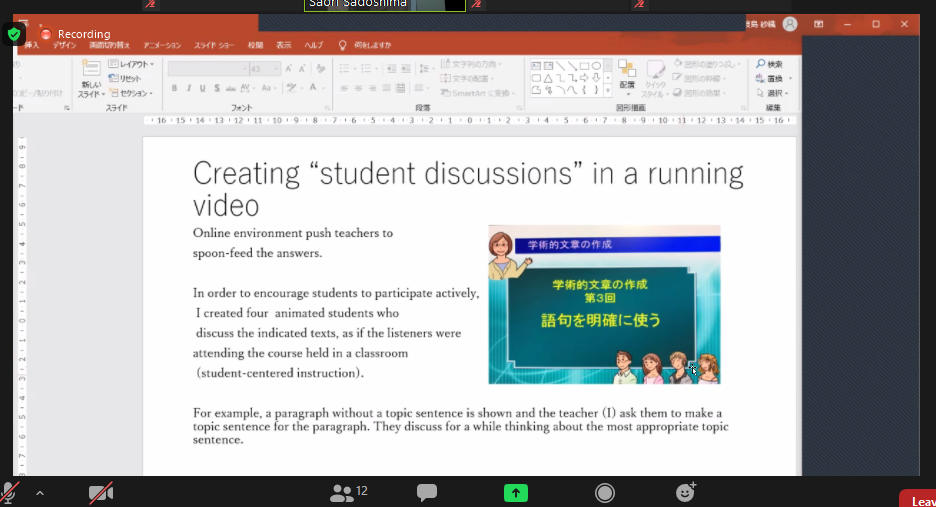 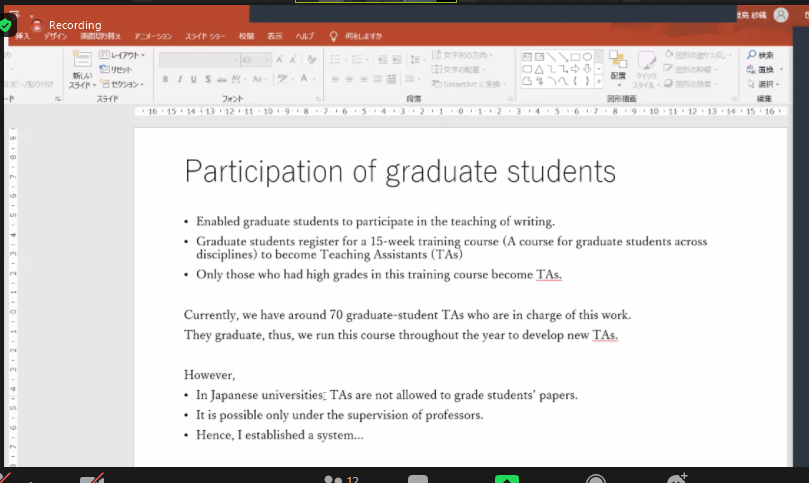 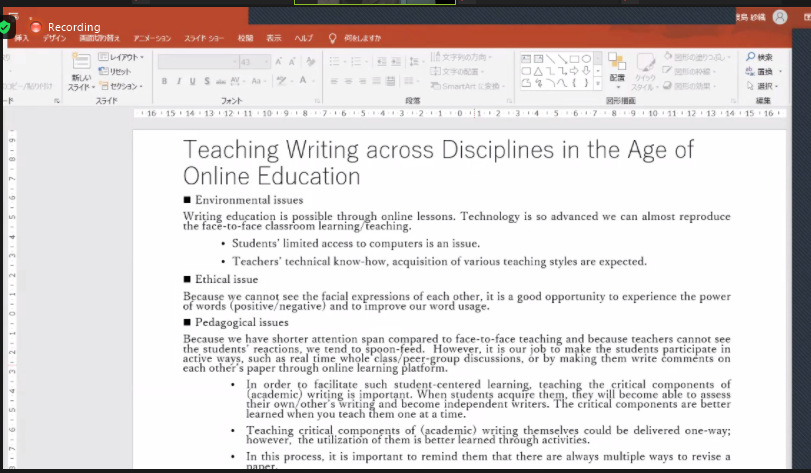 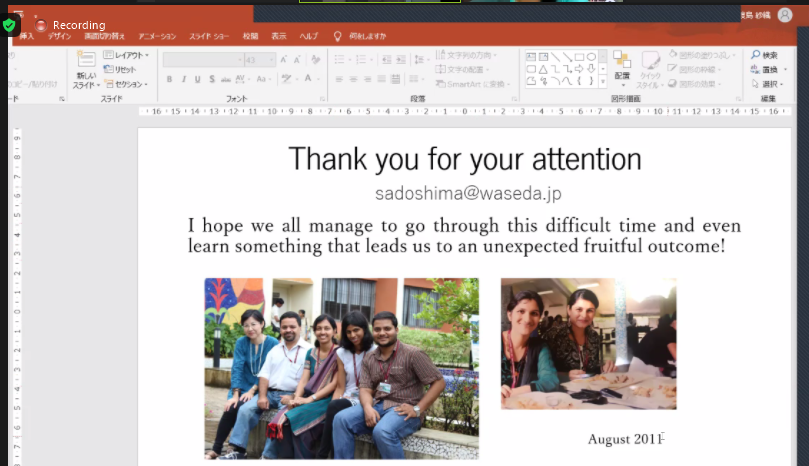 